ZPRAVODAJ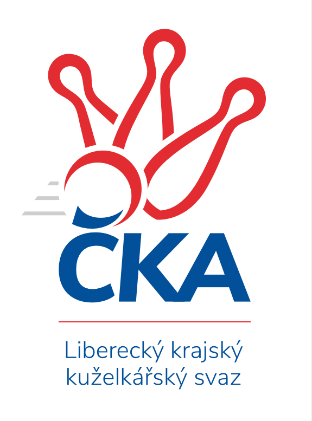 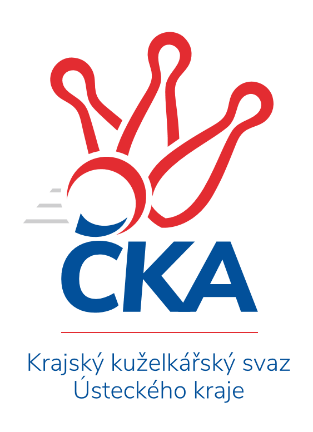 SEVEROČESKÁ DIVIZE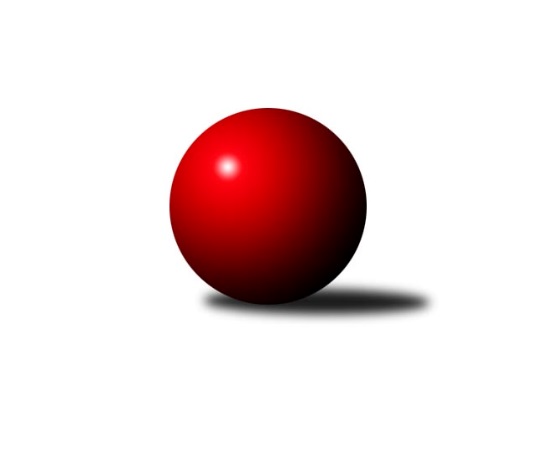 Č.8Ročník 2019/2020	9.11.2019Nejlepšího výkonu v tomto kole: 2764 dosáhlo družstvo: TJ VTŽ ChomutovVýsledky 8. kolaSouhrnný přehled výsledků:SK Děčín	- SK Plaston Šluknov	3:5	2504:2608	4.0:8.0	8.11.TJ Dynamo Liberec B	- TJ Jiskra Nový Bor	3:5	2564:2611	7.0:5.0	8.11.TJ Sokol Údlice	- TJ KK Louny	6:2	2750:2602	7.5:4.5	9.11.TJ Kovostroj Děčín	- TJ Bižuterie Jablonec n. N.	2:6	2367:2427	6.0:6.0	9.11.TJ VTŽ Chomutov	- SK Skalice	7:1	2764:2585	9.0:3.0	9.11.TJ Doksy	- TJ Lokomotiva Liberec	5:3	2555:2444	8.0:4.0	9.11.Tabulka družstev:	1.	TJ Sokol Údlice	8	7	0	1	42.0 : 22.0 	57.5 : 38.5 	 2622	14	2.	TJ Jiskra Nový Bor	8	6	1	1	42.0 : 22.0 	54.0 : 42.0 	 2594	13	3.	TJ VTŽ Chomutov	8	6	0	2	41.0 : 23.0 	56.0 : 40.0 	 2602	12	4.	SK Skalice	8	5	0	3	35.0 : 29.0 	50.0 : 46.0 	 2611	10	5.	TJ Bižuterie Jablonec n. N.	8	5	0	3	33.5 : 30.5 	48.0 : 48.0 	 2524	10	6.	TJ KK Louny	8	4	0	4	34.0 : 30.0 	53.0 : 43.0 	 2594	8	7.	SK Plaston Šluknov	8	4	0	4	30.0 : 34.0 	47.5 : 48.5 	 2572	8	8.	TJ Lokomotiva Liberec	8	3	1	4	31.5 : 32.5 	46.0 : 50.0 	 2498	7	9.	TJ Doksy	7	3	0	4	26.0 : 30.0 	40.5 : 43.5 	 2462	6	10.	TJ Dynamo Liberec B	8	2	0	6	28.0 : 36.0 	42.5 : 53.5 	 2491	4	11.	SK Děčín	6	0	0	6	11.0 : 37.0 	22.0 : 50.0 	 2491	0	12.	TJ Kovostroj Děčín	7	0	0	7	14.0 : 42.0 	35.0 : 49.0 	 2531	0Podrobné výsledky kola:	 SK Děčín	2504	3:5	2608	SK Plaston Šluknov	Aleš Glaser	 	 212 	 220 		432 	 2:0 	 400 	 	201 	 199		Ladislav Hojný	Pavel Čubr	 	 209 	 221 		430 	 0:2 	 457 	 	214 	 243		Petr Vajnar	Kamila Ledwoňová	 	 191 	 170 		361 	 0:2 	 409 	 	201 	 208		Eliška Marušáková	Miloslav Plíšek	 	 209 	 236 		445 	 1:1 	 421 	 	178 	 243		Dušan Knobloch *1	Martin Ledwoň	 	 206 	 180 		386 	 0:2 	 476 	 	235 	 241		Radek Marušák	Radek Mach	 	 243 	 207 		450 	 1:1 	 445 	 	214 	 231		Václav Kořánekrozhodčí: Radek Machstřídání: *1 od 51. hodu Jan SklenářNejlepší výkon utkání: 476 - Radek Marušák	 TJ Dynamo Liberec B	2564	3:5	2611	TJ Jiskra Nový Bor	Hana Vnoučková	 	 174 	 208 		382 	 0:2 	 468 	 	225 	 243		Alena Dunková	Vojtěch Trojan	 	 222 	 226 		448 	 2:0 	 410 	 	204 	 206		Michal Gajdušek	Emílie Císařovská	 	 210 	 190 		400 	 0:2 	 428 	 	233 	 195		Martin Kortan	Ludvík Szabo	 	 216 	 208 		424 	 1:1 	 446 	 	210 	 236		Petr Kout	Ladislav Wajsar ml.	 	 228 	 222 		450 	 2:0 	 427 	 	222 	 205		Petr Kohlíček	Zdeněk Pecina st.	 	 221 	 239 		460 	 2:0 	 432 	 	213 	 219		Lenka Kohlíčkovározhodčí: Roman ŽežulkaNejlepší výkon utkání: 468 - Alena Dunková	 TJ Sokol Údlice	2750	6:2	2602	TJ KK Louny	František Dobiáš	 	 219 	 219 		438 	 0:2 	 480 	 	252 	 228		Patrik Lojda	Vladimír Hurník	 	 227 	 197 		424 	 1:1 	 432 	 	221 	 211		Libor Marek	Oldřich Fadrhons	 	 232 	 229 		461 	 2:0 	 389 	 	203 	 186		Daniela Hlaváčová	Miroslav Zítek	 	 215 	 243 		458 	 1.5:0.5 	 412 	 	215 	 197		Václav Valenta ml.	Jaroslav Verner	 	 246 	 244 		490 	 2:0 	 424 	 	208 	 216		Jitka Rollová	Martin Vršan	 	 232 	 247 		479 	 1:1 	 465 	 	235 	 230		Radek Jungrozhodčí: Petr MakoNejlepší výkon utkání: 490 - Jaroslav Verner	 TJ Kovostroj Děčín	2367	2:6	2427	TJ Bižuterie Jablonec n. N.	Pavel Piskoř	 	 206 	 190 		396 	 1:1 	 422 	 	191 	 231		Zdeněk Vokatý	Adéla Molnár Exnerová	 	 182 	 183 		365 	 0:2 	 400 	 	212 	 188		Pavel Nežádal	Petr Veselý	 	 196 	 191 		387 	 1:1 	 389 	 	184 	 205		Jiří Tůma	Ladislav Bírovka	 	 238 	 182 		420 	 2:0 	 405 	 	226 	 179		David Vincze	Pavel Jablonický	 	 192 	 194 		386 	 0:2 	 416 	 	208 	 208		Jan Zeman	Tomáš Novák	 	 199 	 214 		413 	 2:0 	 395 	 	186 	 209		Filip Hons *1rozhodčí: Tomáš Novákstřídání: *1 od 51. hodu Miroslav PastyříkNejlepší výkon utkání: 422 - Zdeněk Vokatý	 TJ VTŽ Chomutov	2764	7:1	2585	SK Skalice	Petr Lukšík	 	 220 	 228 		448 	 2:0 	 416 	 	206 	 210		Ladislav Javorek ml.	Stanislav Rada	 	 234 	 224 		458 	 0:2 	 466 	 	235 	 231		Libor Hrnčíř	Robert Suchomel st.	 	 222 	 257 		479 	 2:0 	 430 	 	203 	 227		Jiří Piskáček	Karel Valeš	 	 255 	 248 		503 	 2:0 	 439 	 	212 	 227		Jiří Šácha	Stanislav Šmíd st.	 	 189 	 218 		407 	 1:1 	 398 	 	212 	 186		Eduard Kezer ml.	Stanislav Šmíd ml.	 	 248 	 221 		469 	 2:0 	 436 	 	222 	 214		Oldřich Vlasákrozhodčí: Robert Suchomel st.Nejlepší výkon utkání: 503 - Karel Valeš	 TJ Doksy	2555	5:3	2444	TJ Lokomotiva Liberec	Jiří Kucej	 	 195 	 210 		405 	 0:2 	 424 	 	203 	 221		Nataša Kovačovičová	Václav Paluska	 	 232 	 213 		445 	 2:0 	 381 	 	188 	 193		Jana Susková	Jaroslava Vacková	 	 192 	 194 		386 	 1:1 	 402 	 	214 	 188		Jana Kořínková	Josef Březina	 	 223 	 186 		409 	 1:1 	 415 	 	211 	 204		Jan Pašek ml.	Jiří Kuric	 	 235 	 232 		467 	 2:0 	 396 	 	198 	 198		Aleš Havlík	Jiří Klíma st.	 	 227 	 216 		443 	 2:0 	 426 	 	216 	 210		Václav Vlkrozhodčí: Josef BřezinaNejlepší výkon utkání: 467 - Jiří KuricPořadí jednotlivců:	jméno hráče	družstvo	celkem	plné	dorážka	chyby	poměr kuž.	Maximum	1.	Martin Vršan 	TJ Sokol Údlice	464.17	307.1	157.1	2.8	4/4	(484)	2.	Oldřich Vlasák 	SK Skalice	463.95	303.7	160.3	3.7	5/5	(541)	3.	Patrik Lojda 	TJ KK Louny	461.33	306.1	155.3	2.4	6/6	(485)	4.	Petr Vajnar 	SK Plaston Šluknov	456.94	303.8	153.2	2.3	6/6	(475)	5.	Tomáš Novák 	TJ Kovostroj Děčín	451.75	305.7	146.1	3.8	4/4	(508)	6.	Karel Valeš 	TJ VTŽ Chomutov	449.20	307.5	141.7	3.9	4/4	(503)	7.	Jiří Klíma  st.	TJ Doksy	448.81	305.8	143.1	3.8	4/4	(499)	8.	Alena Dunková 	TJ Jiskra Nový Bor	447.67	296.9	150.7	2.9	6/6	(522)	9.	Jaroslav Verner 	TJ Sokol Údlice	447.13	302.8	144.3	5.2	4/4	(490)	10.	Vladimír Hurník 	TJ Sokol Údlice	445.83	301.3	144.6	3.3	3/4	(455)	11.	Petr Lukšík 	TJ VTŽ Chomutov	445.20	303.2	142.0	3.4	4/4	(459)	12.	Radek Mach 	SK Děčín	444.83	308.7	136.2	6.5	2/3	(464)	13.	Vojtěch Trojan 	TJ Dynamo Liberec B	444.33	303.1	141.3	4.5	3/4	(457)	14.	Stanislav Šmíd  ml.	TJ VTŽ Chomutov	443.90	303.0	140.9	2.1	4/4	(469)	15.	Miloslav Plíšek 	SK Děčín	443.75	296.2	147.6	4.2	3/3	(471)	16.	Lenka Kohlíčková 	TJ Jiskra Nový Bor	443.28	302.4	140.9	5.6	6/6	(504)	17.	Václav Vlk 	TJ Lokomotiva Liberec	442.56	297.8	144.8	2.6	6/6	(481)	18.	Zdeněk Pecina  st.	TJ Dynamo Liberec B	442.42	297.2	145.3	2.9	4/4	(480)	19.	Petr Kout 	TJ Jiskra Nový Bor	441.94	300.4	141.6	4.9	6/6	(468)	20.	Radek Jung 	TJ KK Louny	441.20	303.8	137.4	6.0	5/6	(484)	21.	Ladislav Bírovka 	TJ Kovostroj Děčín	440.00	303.5	136.5	3.3	3/4	(461)	22.	Libor Marek 	TJ KK Louny	439.83	303.7	136.2	4.4	6/6	(484)	23.	Petr Mako 	TJ Sokol Údlice	439.67	301.8	137.8	4.7	3/4	(480)	24.	Jan Zeman 	TJ Bižuterie Jablonec n. N.	439.30	299.2	140.2	3.7	5/5	(460)	25.	Radek Marušák 	SK Plaston Šluknov	438.44	297.6	140.8	4.6	6/6	(476)	26.	Ladislav Hojný 	SK Plaston Šluknov	437.25	296.3	141.0	6.9	4/6	(484)	27.	Ladislav Javorek  ml.	SK Skalice	435.60	303.2	132.5	6.6	5/5	(517)	28.	Libor Hrnčíř 	SK Skalice	435.17	301.6	133.6	6.9	4/5	(494)	29.	Oldřich Fadrhons 	TJ Sokol Údlice	434.25	299.9	134.4	3.8	4/4	(461)	30.	Ladislav Wajsar  ml.	TJ Dynamo Liberec B	434.08	297.8	136.3	6.4	3/4	(459)	31.	Pavel Piskoř 	TJ Kovostroj Děčín	432.92	287.8	145.2	5.3	4/4	(453)	32.	Pavel Nežádal 	TJ Bižuterie Jablonec n. N.	431.88	295.4	136.5	4.5	4/5	(453)	33.	Stanislav Rada 	TJ VTŽ Chomutov	431.67	297.0	134.7	5.6	3/4	(473)	34.	Aleš Havlík 	TJ Lokomotiva Liberec	431.44	294.9	136.6	2.2	6/6	(471)	35.	Petr Kohlíček 	TJ Jiskra Nový Bor	431.39	299.6	131.8	6.6	6/6	(486)	36.	Jitka Rollová 	TJ KK Louny	430.88	288.8	142.1	4.8	4/6	(479)	37.	Miloš Chovanec 	TJ KK Louny	430.75	304.5	126.3	5.8	4/6	(445)	38.	Eduard Kezer  ml.	SK Skalice	430.73	306.2	124.5	9.3	5/5	(469)	39.	Eliška Marušáková 	SK Plaston Šluknov	429.25	302.5	126.8	5.3	6/6	(451)	40.	Robert Suchomel  st.	TJ VTŽ Chomutov	429.19	298.5	130.7	5.1	4/4	(495)	41.	Václav Paluska 	TJ Doksy	428.25	290.0	138.3	4.9	4/4	(446)	42.	Martin Kortan 	TJ Jiskra Nový Bor	428.00	290.5	137.5	4.9	6/6	(449)	43.	Miroslav Zítek 	TJ Sokol Údlice	427.33	292.4	134.9	5.6	3/4	(458)	44.	František Dobiáš 	TJ Sokol Údlice	426.67	295.3	131.3	6.3	3/4	(441)	45.	Filip Hons 	TJ Bižuterie Jablonec n. N.	426.25	294.8	131.5	9.0	4/5	(448)	46.	Jiří Piskáček 	SK Skalice	425.75	296.3	129.5	5.9	4/5	(452)	47.	Adéla Molnár Exnerová 	TJ Kovostroj Děčín	423.44	290.6	132.9	4.8	3/4	(459)	48.	Václav Kořánek 	SK Plaston Šluknov	422.50	294.8	127.7	5.8	6/6	(445)	49.	Jiří Šácha 	SK Skalice	422.40	281.9	140.5	4.3	5/5	(454)	50.	Zdeněk Vokatý 	TJ Bižuterie Jablonec n. N.	421.75	293.3	128.5	4.9	4/5	(441)	51.	Václav Valenta  ml.	TJ KK Louny	420.73	291.7	129.0	7.7	5/6	(477)	52.	Jana Susková 	TJ Lokomotiva Liberec	419.83	286.8	133.1	4.8	6/6	(476)	53.	David Vincze 	TJ Bižuterie Jablonec n. N.	419.25	290.0	129.3	7.2	5/5	(440)	54.	Kamila Ledwoňová 	SK Děčín	416.00	289.1	126.9	8.1	3/3	(461)	55.	Miroslav Pastyřík 	TJ Bižuterie Jablonec n. N.	415.88	293.5	122.4	6.4	4/5	(428)	56.	Pavel Čubr 	SK Děčín	415.25	289.5	125.8	9.3	3/3	(432)	57.	Daniela Hlaváčová 	TJ KK Louny	415.07	288.8	126.3	5.6	5/6	(469)	58.	Stanislav Šmíd  st.	TJ VTŽ Chomutov	413.69	280.2	133.5	4.8	4/4	(469)	59.	Pavel Jablonický 	TJ Kovostroj Děčín	410.13	289.2	120.9	9.3	4/4	(444)	60.	Martin Ledwoň 	SK Děčín	408.00	284.4	123.6	7.8	3/3	(452)	61.	Jiří Kuric 	TJ Doksy	407.69	281.3	126.4	5.5	4/4	(471)	62.	Ludvík Szabo 	TJ Dynamo Liberec B	402.55	280.4	122.2	7.3	4/4	(451)	63.	Emílie Císařovská 	TJ Dynamo Liberec B	401.63	276.5	125.1	8.1	4/4	(419)	64.	Jaroslava Vacková 	TJ Doksy	401.56	281.4	120.1	10.8	4/4	(439)	65.	Jan Holanec  st.	TJ Dynamo Liberec B	401.50	277.3	124.2	8.8	4/4	(427)	66.	Michal Gajdušek 	TJ Jiskra Nový Bor	400.70	286.6	114.1	9.3	5/6	(434)	67.	Jana Kořínková 	TJ Lokomotiva Liberec	400.40	285.9	114.5	10.5	5/6	(441)	68.	Petr Kramer 	SK Děčín	394.50	283.5	111.0	8.5	2/3	(407)	69.	Josef Březina 	TJ Doksy	392.94	279.6	113.4	12.2	4/4	(416)	70.	Jiří Tůma 	TJ Bižuterie Jablonec n. N.	389.56	282.3	107.3	9.5	4/5	(430)	71.	Aleš Glaser 	SK Děčín	389.50	270.2	119.3	14.5	2/3	(432)	72.	Nataša Kovačovičová 	TJ Lokomotiva Liberec	389.11	272.3	116.8	11.8	6/6	(425)	73.	Petr Veselý 	TJ Kovostroj Děčín	388.75	267.7	121.1	8.7	3/4	(419)	74.	Ivan Novotný 	SK Děčín	384.25	271.5	112.8	10.5	2/3	(399)	75.	Jiří Kucej 	TJ Doksy	383.67	273.4	110.3	9.7	4/4	(413)		Pavel Nevole 	TJ Kovostroj Děčín	459.00	314.0	145.0	5.0	1/4	(459)		Zdeněk Pecina  ml.	TJ Dynamo Liberec B	435.50	301.8	133.8	5.8	1/4	(472)		Radek Chomout 	TJ Dynamo Liberec B	434.00	294.0	140.0	4.0	1/4	(434)		Jan Pašek  ml.	TJ Lokomotiva Liberec	433.00	295.5	137.5	5.0	2/6	(451)		Robert Häring 	SK Skalice	430.92	293.5	137.4	4.9	3/5	(481)		Martin Vondráček 	TJ Sokol Údlice	421.75	288.3	133.5	7.3	2/4	(460)		Jan Řeřicha 	TJ Jiskra Nový Bor	420.00	284.0	136.0	9.5	2/6	(456)		Ondřej Šmíd 	TJ VTŽ Chomutov	418.00	294.0	124.0	6.0	1/4	(418)		Miroslav Bachor 	TJ Kovostroj Děčín	417.00	275.0	142.0	2.0	1/4	(417)		Anton Zajac 	TJ Lokomotiva Liberec	414.17	290.8	123.3	7.2	3/6	(418)		Zdeněk Jonáš 	SK Plaston Šluknov	414.00	294.0	120.0	12.0	1/6	(414)		Dančo Bosilkov 	TJ VTŽ Chomutov	411.00	287.0	124.0	4.0	1/4	(411)		Jan Sklenář 	SK Plaston Šluknov	410.50	292.0	118.5	10.3	3/6	(442)		Jaromír Tomášek 	TJ Lokomotiva Liberec	409.00	291.7	117.3	11.3	3/6	(420)		Filip Prokeš 	TJ VTŽ Chomutov	406.00	283.0	123.0	11.0	1/4	(406)		Jan Koldan 	SK Plaston Šluknov	404.00	291.0	113.0	8.0	1/6	(404)		Michal Buga 	TJ Bižuterie Jablonec n. N.	403.00	269.0	134.0	6.0	1/5	(403)		František Tomik 	SK Plaston Šluknov	392.67	269.7	123.0	6.0	3/6	(403)		Zdeněk Chadraba 	TJ Doksy	391.00	278.0	113.0	4.0	1/4	(391)		František Pfeifer 	TJ KK Louny	387.00	295.0	92.0	14.0	1/6	(387)		Tomáš Mrázek 	TJ Kovostroj Děčín	380.00	273.0	107.0	13.5	2/4	(403)		Emil Campr 	TJ Sokol Údlice	370.00	264.0	106.0	9.0	1/4	(370)		Hana Vnoučková 	TJ Dynamo Liberec B	347.50	241.5	106.0	14.5	2/4	(382)		Jiří Jablonický 	TJ Kovostroj Děčín	347.00	267.0	80.0	14.0	1/4	(347)Sportovně technické informace:Starty náhradníků:registrační číslo	jméno a příjmení 	datum startu 	družstvo	číslo startu21679	Jan Pašek ml.	09.11.2019	TJ Lokomotiva Liberec	3x3378	Dušan Knobloch	08.11.2019	SK Plaston Šluknov	1x
Hráči dopsaní na soupisku:registrační číslo	jméno a příjmení 	datum startu 	družstvo	Program dalšího kola:9. kolo15.11.2019	pá	17:00	TJ Lokomotiva Liberec - TJ Dynamo Liberec B	16.11.2019	so	9:00	SK Plaston Šluknov - TJ Sokol Údlice	16.11.2019	so	9:00	TJ Jiskra Nový Bor - TJ Kovostroj Děčín	16.11.2019	so	9:00	SK Skalice - SK Děčín	16.11.2019	so	9:00	TJ KK Louny - TJ Doksy	16.11.2019	so	14:00	TJ Bižuterie Jablonec n. N. - TJ VTŽ Chomutov	Nejlepší šestka kola - absolutněNejlepší šestka kola - absolutněNejlepší šestka kola - absolutněNejlepší šestka kola - absolutněNejlepší šestka kola - dle průměru kuželenNejlepší šestka kola - dle průměru kuželenNejlepší šestka kola - dle průměru kuželenNejlepší šestka kola - dle průměru kuželenNejlepší šestka kola - dle průměru kuželenPočetJménoNázev týmuVýkonPočetJménoNázev týmuPrůměr (%)Výkon3xKarel ValešChomutov5031xRadek MarušákŠluknov116.984762xJaroslav VernerÚdlice4902xJaroslav VernerÚdlice113.654904xPatrik LojdaTJ KK Louny4801xKarel ValešChomutov112.965035xMartin VršanÚdlice4793xJiří KuricDoksy A112.834672xRobert Suchomel st.Chomutov4794xPetr VajnarŠluknov112.314571xRadek MarušákŠluknov4763xPatrik LojdaTJ KK Louny111.33480